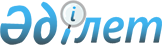 "2009 жылғы аудандық бюджет туралы" аудандық мәслихаттың 2008 жылғы 22 желтоқсандағы N 13/1 шешіміне өзгерістер енгізу туралы
					
			Күшін жойған
			
			
		
					Солтүстік Қазақстан облысы Қызылжар аудандық мәслихатының 2009 жылғы 3 желтоқсандағы N 19/1 шешімі. Солтүстік Қазақстан облысы Қызылжар ауданының Әділет басқармасында 2009 жылғы 20 желтоқсанда N 13-8-113 тіркелді. Күші жойылды - Солтүстік Қазақстан облысы Қызылжар аудандық мәслихатының 2012 жылғы 16 сәуірдегі N 4/4 Шешімімен

      Ескерту. Күші жойылды - Солтүстік Қазақстан облысы Қызылжар аудандық мәслихатының 2012.04.16 N 4/4 Шешімімен      Қазақстан Республикасының 2008 жылғы 4 желтоқсандағы № 95-IV Бюджеттік кодексінің 109-бабына, «Қазақстан Республикасындағы жергілікті мемлекеттік басқару және өзін-өзі басқару туралы» Қазақстан Республикасының 2001 жылғы 23 қаңтардағы № 148-II Заңының 6-бабына сәйкес, Қызылжар аудандық мәслихаты ШЕШТІ:



      1. «2009 жылғы аудандық бюджет туралы» аудандық мәслихаттың 2008 жылғы 22 желтоқсандағы № 13/1 (2009 жылғы 26 қаңтардағы мемлекеттік тіркелуі № 13-8-96, «Қызылжар және қызылжарлықтар» және «Маяк» газеттер, 2009 жылғы 30 қаңтардағы № 5) шешіміне, оған енгізілген нақтылауларды есепке ала отырып аудандық мәслихаттың 2009 жылғы 27 сәуірдегі № 15/2 «Аудандық мәслихаттың 2008 жылғы 22 желтоқсандағы № 13/1 «2009 жылғы аудандық бюджет туралы» шешіміне өзгерістер мен қосымшалар енгізу туралы шешіміне» (2009 жылғы 13 мамырдағы мемлекеттік тіркелуі № 13-8-104, 2009 жылғы 22 мамырдағы № 21 «Қызылжар және қызылжарлықтар» және «Маяк» газеттер), 2009 жылғы 29 шілдедегі № 17/2 «Аудандық мәслихаттың 2008 жылғы 22 желтоқсандағы № 13/1 «2009 жылғы аудандық бюджет туралы» шешіміне өзгерістер мен қосымшалар енгізу туралы шешіміне» (2009 жылғы 26 тамыздағы мемлекеттік тіркелуі № 13-8-109, 2009 жылғы 4 қыркүйектегі № 36 «Қызылжар және қызылжарлықтар» және «Маяк» газеттер), 2009 жылғы 27 қазандағы № 18/2 «Аудандық мәслихаттың 2008 жылғы 22 желтоқсандағы № 13/1 «2009 жылғы аудандық бюджет туралы» шешіміне өзгерістер енгізу туралы шешіміне» (2009 жылғы 20 қарашадағы мемлекеттік тіркелуі № 13-8-112, 2009 жылғы 27 қарашадағы № 48 «Қызылжар және қызылжарлықтар» және «Маяк» газеттер) шешімдеріне келесі өзгерістер енгізілсін:

      1 тармақта:

      1) тармақшада:

      «2585778» цифрлары «2583983» цифрларымен ауыстырылсын;

      «2285851» цифрлары «2284056» цифрларымен ауыстырылсын;

      2) тармақшада:

      «2624832» цифрлары «2623037» цифрларымен ауыстырылсын;



      2. Көрсетілген шешімнің 1-қосымшасы жаңа редакцияда мазмұндалсын (қоса беріледі).



      3. Осы шешім 2009 жылғы 1 қаңтардан бастап қолданысқа енгізіледі.      Аудандық мәслихат                          Аудандық мәслихат

      сессиясының төрағасы                       хатшысы

      А. Недра                                   А. Молдахметова

Аудандық мәслихаттың

2009 жылғы 3 желтоқсандағы

№ 19/1 шешіміне 1-қосымша 2009 жылғы Қызылжар ауданының бюджетi
					© 2012. Қазақстан Республикасы Әділет министрлігінің «Қазақстан Республикасының Заңнама және құқықтық ақпарат институты» ШЖҚ РМК
				СанатыСанатыСанатыАтауыСомасы, мың теңгеСыныбыСыныбыАтауыСомасы, мың теңгеІшкі сыныбыАтауыСомасы, мың теңге123АВ1) Кiрiстер2 583 9831Салықтық түсімдер292 18603Әлеуметтік салық171 5311Әлеуметтік салық171 53104Меншiкке салынатын салықтар94 9851Мүлiкке салынатын салықтар47 7833Жер салығы10 4554Көлiк құралдарына салынатын салық34 4255Бірыңғай жер салығы2 32205Тауарларға, жұмыстарға және қызметтерге салынатын iшкi салықтар20 1452Акциздер4 5863Табиғи және басқа ресурстарды пайдаланғаны үшiн түсетiн түсiмдер10 0784Кәсiпкерлiк және кәсiби қызметтi жүргiзгенi үшiн алынатын алымдар5 4345Құмар ойын бизнеске салық4708Заңдық мәнді іс-әрекеттерді жасағаны және (немесе) оған уәкілеттігі бар мемлекеттік органдар немесе лауазымды адамдар құжаттар бергені үшін алынатын міндетті төлемдер5 5251Мемлекеттік баж5 5252Салықтық емес түсiмдер2 82701Мемлекеттік меншіктен түсетін кірістер1 5535Мемлекет меншігіндегі мүлікті жалға беруден түсетін кірістер1 55306Басқа да салықтық емес түсiмдер1 2741Басқа да салықтық емес түсiмдер1 2743Негізгі капиталды сатудан түсетін түсімдер4 91401Мемлекеттік мекемелерге бекітілген мемлекеттік мүлікті сату1 0491Мемлекеттік мекемелерге бекітілген мемлекеттік мүлікті сату1 04903Жердi және материалдық емес активтердi сату3 8651Жерді сату3 8654Трансферттердің түсімдері2 284 05602Мемлекеттiк басқарудың жоғары тұрған органдарынан түсетiн трансферттер2 284 0562Облыстық бюджеттен түсетiн трансферттер2 284 056Функционалдық топФункционалдық топФункционалдық топАтауыСомасы мың теңгеӘкiмшiӘкiмшiАтауыСомасы мың теңгеБағдарламаАтауыСомасы мың теңге123АВ2) Шығындар2 623 0371Жалпы сипаттағы мемлекеттiк қызметтер174 378112Аудан (облыстық маңызы бар қала) мәслихатының аппараты9 361001Аудан (облыстық маңызы бар қала) мәслихатының қызметін қамтамасыз ету9 361122Аудан (облыстық маңызы бар қала) әкімінің аппараты45 000001Аудан (облыстық маңызы бар қала) әкімінің қызметін қамтамасыз ету45 000123Қаладағы аудан, аудандық маңызы бар қала, кент, ауыл (село), ауылдық (селолық) округ әкімінің аппараты100 682001Қаладағы ауданның, аудандық маңызы бар қаланың, кенттің, ауылдың (селоның), ауылдық (селолық) округтің әкімі аппаратының қызметін қамтамасыз ету100 682452Ауданның (облыстық маңызы бар қаланың) қаржы бөлімі10 818001Қаржы бөлімінің қызметін қамтамасыз ету9 556003Салық салу мақсатында мүлікті бағалауды жүргізу559011Коммуналдық меншікке түскен мүлікті есепке алу, сақтау, бағалау және сату703453Ауданның (облыстық маңызы бар қаланың) экономика және бюджеттік жоспарлау бөлімі8 517001Экономика және бюджеттік жоспарлау бөлімінің қызметін қамтамасыз ету8 5172Қорғаныс5 088122Аудан (облыстық маңызы бар қала) әкімінің аппараты5 088005Жалпыға бірдей әскери міндетті атқару шеңберіндегі іс-шаралар3 498006Аудан (облыстық маңызы бар қала) ауқымындағы төтенше жағдайлардың алдын алу және оларды жою1 390007Аудандық (қалалық) ауқымдағы дала өрттерінің, сондай-ақ мемлекеттік өртке қарсы қызмет органдары құрылмаған елдi мекендерде өрттердің алдын алу және оларды сөндіру жөніндегі іс-шаралар2003Қоғамдық тәртіп, қауіпсіздік, құқықтық, сот, қылмыстық-атқару қызметі500458Ауданның (облыстық маңызы бар қаланың) тұрғын үй-коммуналдық шаруашылығы, жолаушылар көлігі және автомобиль жолдары бөлімі500021Елдi мекендерде жол жүрісі қауiпсiздiгін қамтамасыз ету5004Бiлiм беру1 339 433464Ауданның (облыстық маңызы бар қаланың) білім беру бөлімі36 885009Мектепке дейінгі тәрбие ұйымдарының қызметін қамтамасыз ету36 885123Қаладағы аудан, аудандық маңызы бар қала, кент, ауыл  (село), ауылдық (селолық) округ әкімінің аппараты2 242005Ауылдық (селолық) жерлерде балаларды мектепке дейін тегін алып баруды және кері алып келуді ұйымдастыру2 242464Ауданның (облыстық маңызы бар қаланың) білім беру бөлімі1 296 615003Жалпы білім беру1 173 889006Балалар үшін қосымша білім беру52 017010Республикалық бюджеттен берілетін нысаналы трансферттердің есебінен білім берудің мемлекеттік жүйесіне оқытудың жаңа технологияларын енгізу6 353001Білім беру бөлімінің қызметін қамтамасыз ету7 760004Ауданның (облыстық маңызы бар қаланың) мемлекеттік білім беру мекемелерінде білім беру жүйесін ақпараттандыру2 865005Ауданның (облыстық маңызы бар қаланың) мемлекеттік білім беру мекемелер үшін оқулықтар мен оқу-

әдiстемелiк кешендерді сатып алу және жеткізу12 709011Өңірлік жұмыспен қамту және кадрларды қайта даярлау стратегиясын іске асыру шеңберінде білім беру объектілерін күрделі, ағымды жөндеу41 022467Ауданның (облыстық маңызы бар қаланың) құрылыс бөлімі3 691037Білім беру объектілерін салу және реконструкциялау3 6916Әлеуметтiк көмек және әлеуметтiк қамсыздандыру118 859451Ауданның (облыстық маңызы бар қаланың) жұмыспен қамту және әлеуметтік бағдарламалар бөлімі118 859002Еңбекпен қамту бағдарламасы25 063004Ауылдық жерлерде тұратын денсаулық сақтау, білім беру, әлеуметтік қамтамасыз ету, мәдениет және спорт мамандарына отын сатып алуға Қазақстан Республикасының заңнамасына сәйкес әлеуметтік көмек көрсету200005Мемлекеттік атаулы әлеуметтік көмек15 117007Жергілікті өкілетті органдардың шешімі бойынша азаматтардың жекелеген топтарына әлеуметтік көмек10 435010Үйден тәрбиеленіп оқытылатын мүгедек балаларды материалдық қамтамасыз ету362014Мұқтаж азаматтарға үйде әлеуметтiк көмек көрсету23 50801618 жасқа дейінгі балаларға мемлекеттік жәрдемақылар24 058017Мүгедектерді оңалту жеке бағдарламасына сәйкес, мұқтаж мүгедектерді міндетті гигиеналық құралдармен қамтамасыз етуге, және ымдау тілі мамандарының, жеке көмекшілердің қызмет көрсету3 371001Жұмыспен қамту және әлеуметтік бағдарламалар бөлімінің қызметін қамтамасыз ету16 138011Жәрдемақыларды және басқа да әлеуметтік төлемдерді есептеу, төлеу мен жеткізу бойынша қызметтерге ақы төлеу6077Тұрғын үй-коммуналдық шаруашылық425 536458Ауданның (облыстық маңызы бар қаланың) тұрғын үй-коммуналдық шаруашылығы, жолаушылар көлігі және автомобиль жолдары бөлімі8 800004Азаматтардың жекелеген санаттарын тұрғын үймен қамтамасыз ету8 800467Ауданның (облыстық маңызы бар қаланың) құрылыс бөлімі310 633003Мемлекеттік коммуналдық тұрғын үй қорының тұрғын үй құрылысы және (немесе) сатып алу155 000004Инженерлік коммуникациялық инфрақұрылымды дамыту, жайластыру және (немесе) сатып алу155 633123Қаладағы аудан, аудандық маңызы бар қала, кент, ауыл (село), ауылдық (селолық) округ әкімінің аппараты1 042014Елді мекендерді сумен жабдықтауды ұйымдастыру1 042458Ауданның (облыстық маңызы бар қаланың) тұрғын үй-коммуналдық шаруашылығы, жолаушылар көлігі және автомобиль жолдары бөлімі42 991012Сумен жабдықтау және су бөлу жүйесінің қызмет етуі745030Өңірлік жұмыспен қамту және кадрларды қайта даярлау стратегиясын іске асыру шеңберінде инженерлік коммуникациялық инфрақұрылымды жөндеу және елді мекендерді көркейту42 246467Ауданның (облыстық маңызы бар қаланың) құрылыс бөлімі25 622006Сумен жабдықтау жүйесін дамыту25 622123Қаладағы аудан, аудандық маңызы бар қала, кент, ауыл  (село), ауылдық (селолық) округ әкімінің аппараты12 235008Елді мекендерде көшелерді жарықтандыру11 765009Елді мекендердің санитариясын қамтамасыз ету470458Ауданның (облыстық маңызы бар қаланың) тұрғын үй-коммуналдық шаруашылығы, жолаушылар көлігі және автомобиль жолдары бөлімі24 213015Елдi мекендердегі көшелердi жарықтандыру2 659016Елдi мекендердiң санитариясын қамтамасыз ету10 433017Жерлеу орындарын күтiп-ұстау және туысы жоқтарды жерлеу42018Елдi мекендердi абаттандыру және көгалдандыру11 0798Мәдениет, спорт, туризм және ақпараттық кеңістiк75 936123Қаладағы аудан, аудандық маңызы бар қала, кент, ауыл  (село), ауылдық (селолық) округ әкімінің аппараты25 003006Жергілікті деңгейде мәдени-демалыс жұмыстарын қолдау25 003455Ауданның (облыстық маңызы бар қаланың) мәдениет және тілдерді дамыту бөлімі12 019003Мәдени-демалыс жұмысын қолдау12 019465Ауданның (облыстық маңызы бар қаланың) дене шынықтыру және спорт бөлімі4 106006Аудандық (облыстық маңызы бар қалалық) деңгейде спорттық жарыстар өткiзу125007Әртүрлi спорт түрлерi бойынша аудан (облыстық маңызы бар қала) құрама командаларының мүшелерiн дайындау және олардың облыстық спорт жарыстарына қатысуы3 981455Ауданның (облыстық маңызы бар қаланың) мәдениет және тілдерді дамыту бөлімі8 566006Аудандық (қалалық) кiтапханалардың жұмыс iстеуi6 709007Мемлекеттік тілді және Қазақстан халықтарының басқа да тілді дамыту1 857456Ауданның (облыстық маңызы бар қаланың) ішкі саясат бөлімі9 000002Бұқаралық ақпарат құралдары арқылы мемлекеттiк ақпарат саясатын жүргізу9 000455Ауданның (облыстық маңызы бар қаланың) мәдениет және тілдерді дамыту бөлімі9 926001Мәдениет және тілдерді дамыту бөлімінің қызметін қамтамасыз ету4 928004Өңірлік жұмыспен қамту және кадрларды қайта даярлау стратегиясын іске асыру шеңберінде мәдениет объектілерін күрделі, ағымды жөндеу4 998456Ауданның (облыстық маңызы бар қаланың) ішкі саясат бөлімі3 738001Ішкі саясат бөлімінің қызметін қамтамасыз ету3 738465Ауданның (облыстық маңызы бар қаланың) дене шынықтыру және спорт бөлімі3 578001Дене шынықтыру және спорт бөлімі қызметін қамтамасыз ету3 57810Ауыл, су, орман, балық шаруашылығы, ерекше қорғалатын табиғи аумақтар, қоршаған ортаны және жануарлар дүниесін қорғау, жер қатынастары433 571462Ауданның (облыстық маңызы бар қаланың) ауыл шаруашылық бөлімі16 567001Ауыл шаруашылығы бөлімінің қызметін қамтамасыз ету10 520003Мал көмінділерінің (биотермиялық шұңқырлардың) жұмыс істеуін қамтамасыз ету150099Республикалық бюджеттен берілетін нысаналы трансферттер есебiнен ауылдық елді мекендер саласының мамандарын әлеуметтік қолдау шараларын іске асыру5 897467Ауданның (облыстық маңызы бар қаланың) құрылыс бөлімі402 308012Сумен жабдықтау жүйесін дамыту402 308463Ауданның (облыстық маңызы бар қаланың) жер қатынастары бөлімі9 698001Жер қатынастары бөлімінің қызметін қамтамасыз ету6 819003Елдi мекендердi жер-шаруашылық орналастыру2 879123Қаладағы аудан, аудандық маңызы бар қала, кент, ауыл  (село), ауылдық (селолық) округ әкімінің аппараты4 998019Өңірлік жұмыспен қамту және кадрларды қайта даярлау стратегиясын іске асыру шеңберінде ауылдарда (селоларда), ауылдық (селолық) округтерде әлеуметтік жобаларды қаржыландыру4 99811Өнеркәсіп, сәулет, қала құрылысы және құрылыс қызметі4 016467Ауданның (облыстық маңызы бар қаланың) құрылыс бөлімі4 016001Құрылыс бөлімінің қызметін қамтамасыз ету4 01612Көлiк және коммуникация35 952458Ауданның (облыстық маңызы бар қаланың) тұрғын үй-коммуналдық шаруашылығы, жолаушылар көлігі және автомобиль жолдары бөлімі35 952023Автомобиль жолдарының жұмыс істеуін қамтамасыз ету5 052008Өңірлік жұмыспен қамту және кадрларды қайта даярлау стратегиясын іске асыру шеңберінде аудандық маңызы бар автомобиль жолдарын, қала және елді мекендер көшелерін жөндеу және ұстау30 90013Басқалар9 547469Ауданның (облыстық маңызы бар қаланың) кәсіпкерлік бөлімі4 102001Кәсіпкерлік бөлімі қызметін қамтамасыз ету4 102452Ауданның (облыстық маңызы бар қаланың) қаржы бөлімі700012Ауданның (облыстық маңызы бар қаланың) жергілікті атқарушы органының резерві700458Ауданның (облыстық маңызы бар қаланың) тұрғын үй-коммуналдық шаруашылығы, жолаушылар көлігі және автомобиль жолдары бөлімі4 745001Тұрғын үй-коммуналдық шаруашылығы, жолаушылар көлігі және автомобиль жолдары бөлімінің қызметін қамтамасыз ету4 74515Трансферттер221452Ауданның (облыстық маңызы бар қаланың) қаржы бөлімі221006Нысаналы пайдаланылмаған (толық пайдаланылмаған) трансферттерді қайтару2213) Таза бюджеттік несиелеуБюджеттік несиелер5Бюджеттік кредиттерді өтеу4) Қаржы активтерімен операциялары бойынша сальдо6 620Қаржы активтерінің сатып алу6 62013Басқалар6 620452Ауданның (облыстық маңызы бар қаланың) қаржы бөлімі6 620014Заңды тұлғалардың жарғылық капиталын қалыптастыру немесе ұлғайту6 6206Мемлекеттің қаржы активтерін сатудан түсетін түсімдер5) Бюджеттік дефициті (профициті)-45 6746) Бюджеттік дефицитін (профицитті қолдануы) қаржыландыру45 6747Қарыздар түсімі16Қарыздарды өтеу8Бюджет қаражаттарының пайдаланылатын қалдықтары45 67401Бюджет қаражаты қалдықтары45 6741Бюджет қаражатының бос қалдықтары45 674Бюджет қаражатының бос қалдықтары45 674